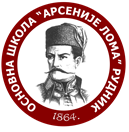 Основна школа „Арсеније Лома“, Рудниквеб-адреса: www.arsenijeloma.rs Основна школа „Арсеније Лома“, Рудниквеб-адреса: www.arsenijeloma.rs Основна школа „Арсеније Лома“, Рудниквеб-адреса: www.arsenijeloma.rs Основна школа „Арсеније Лома“, Рудниквеб-адреса: www.arsenijeloma.rs Основна школа „Арсеније Лома“, Рудниквеб-адреса: www.arsenijeloma.rs Основна школа „Арсеније Лома“, Рудниквеб-адреса: www.arsenijeloma.rs ЛИЧНИ ПЛАН СТРУЧНОГ УСАВРШАВАЊА ЗА ШКОЛСКУ 2022 - 2023. ГОДИНУЛИЧНИ ПЛАН СТРУЧНОГ УСАВРШАВАЊА ЗА ШКОЛСКУ 2022 - 2023. ГОДИНУЛИЧНИ ПЛАН СТРУЧНОГ УСАВРШАВАЊА ЗА ШКОЛСКУ 2022 - 2023. ГОДИНУЛИЧНИ ПЛАН СТРУЧНОГ УСАВРШАВАЊА ЗА ШКОЛСКУ 2022 - 2023. ГОДИНУЛИЧНИ ПЛАН СТРУЧНОГ УСАВРШАВАЊА ЗА ШКОЛСКУ 2022 - 2023. ГОДИНУЛИЧНИ ПЛАН СТРУЧНОГ УСАВРШАВАЊА ЗА ШКОЛСКУ 2022 - 2023. ГОДИНУЛИЧНИ ПЛАН СТРУЧНОГ УСАВРШАВАЊА ЗА ШКОЛСКУ 2022 - 2023. ГОДИНУПОДАЦИ О ЗАПОСЛЕНОМ СА САМОВРЕДНОВАЊЕМ И ПЛАНОМ ЗА ПОВЕЋАЊЕ КОМПЕТЕНЦИЈАПОДАЦИ О ЗАПОСЛЕНОМ СА САМОВРЕДНОВАЊЕМ И ПЛАНОМ ЗА ПОВЕЋАЊЕ КОМПЕТЕНЦИЈАПОДАЦИ О ЗАПОСЛЕНОМ СА САМОВРЕДНОВАЊЕМ И ПЛАНОМ ЗА ПОВЕЋАЊЕ КОМПЕТЕНЦИЈАПОДАЦИ О ЗАПОСЛЕНОМ СА САМОВРЕДНОВАЊЕМ И ПЛАНОМ ЗА ПОВЕЋАЊЕ КОМПЕТЕНЦИЈАПОДАЦИ О ЗАПОСЛЕНОМ СА САМОВРЕДНОВАЊЕМ И ПЛАНОМ ЗА ПОВЕЋАЊЕ КОМПЕТЕНЦИЈАПОДАЦИ О ЗАПОСЛЕНОМ СА САМОВРЕДНОВАЊЕМ И ПЛАНОМ ЗА ПОВЕЋАЊЕ КОМПЕТЕНЦИЈАПОДАЦИ О ЗАПОСЛЕНОМ СА САМОВРЕДНОВАЊЕМ И ПЛАНОМ ЗА ПОВЕЋАЊЕ КОМПЕТЕНЦИЈАПОДАЦИ О ЗАПОСЛЕНОМ СА САМОВРЕДНОВАЊЕМ И ПЛАНОМ ЗА ПОВЕЋАЊЕ КОМПЕТЕНЦИЈАПОДАЦИ О ЗАПОСЛЕНОМ СА САМОВРЕДНОВАЊЕМ И ПЛАНОМ ЗА ПОВЕЋАЊЕ КОМПЕТЕНЦИЈАПОДАЦИ О ЗАПОСЛЕНОМ СА САМОВРЕДНОВАЊЕМ И ПЛАНОМ ЗА ПОВЕЋАЊЕ КОМПЕТЕНЦИЈАПОДАЦИ О ЗАПОСЛЕНОМ СА САМОВРЕДНОВАЊЕМ И ПЛАНОМ ЗА ПОВЕЋАЊЕ КОМПЕТЕНЦИЈАПОДАЦИ О ЗАПОСЛЕНОМ СА САМОВРЕДНОВАЊЕМ И ПЛАНОМ ЗА ПОВЕЋАЊЕ КОМПЕТЕНЦИЈАПОДАЦИ О ЗАПОСЛЕНОМ СА САМОВРЕДНОВАЊЕМ И ПЛАНОМ ЗА ПОВЕЋАЊЕ КОМПЕТЕНЦИЈАИме и презимеИме и презимеЗвањеЗвањеПоследњи заврш. ниво образовањаПоследњи заврш. ниво образовањаПосао у школиПосао у школиЗнања и вештине потребне за обављање посла - компетенције које поседујемЗнања и вештине потребне за обављање посла - компетенције које поседујемЗнања и вештине које желим да развијем, унапредим у наредној години - компетенцијеЗнања и вештине које желим да развијем, унапредим у наредној години - компетенције...ПЛАНИРАНИ  ОБЛИЦИ СТРУЧНОГ  УСАВРШАВАЊА  У УСТАНОВИПЛАНИРАНИ  ОБЛИЦИ СТРУЧНОГ  УСАВРШАВАЊА  У УСТАНОВИПЛАНИРАНИ  ОБЛИЦИ СТРУЧНОГ  УСАВРШАВАЊА  У УСТАНОВИПЛАНИРАНИ  ОБЛИЦИ СТРУЧНОГ  УСАВРШАВАЊА  У УСТАНОВИПЛАНИРАНИ  ОБЛИЦИ СТРУЧНОГ  УСАВРШАВАЊА  У УСТАНОВИПЛАНИРАНИ  ОБЛИЦИ СТРУЧНОГ  УСАВРШАВАЊА  У УСТАНОВИПЛАНИРАНИ  ОБЛИЦИ СТРУЧНОГ  УСАВРШАВАЊА  У УСТАНОВИПЛАНИРАНИ  ОБЛИЦИ СТРУЧНОГ  УСАВРШАВАЊА  У УСТАНОВИОблик стручног усавршавањаОблик стручног усавршавањаОблик стручног усавршавањаОблик стручног усавршавањаКомпе-тен-цијаК1, К2 К3, К4Компе-тен-цијаК1, К2 К3, К4Назив / темаНазив / темаНиво(стручно веће/актив, тим, педагошки колегијум, одељењско веће, наставничко веће, савет родитеља, школски одбор, ученички парламент, одељењска заједница)Ниво(стручно веће/актив, тим, педагошки колегијум, одељењско веће, наставничко веће, савет родитеља, школски одбор, ученички парламент, одељењска заједница)Планирано време остваривања (месец)Број сатиНачин учествовања (присуство, излагање, извођење, ауторство, организовање, координација, вођење, анализа, дискусија…)Извођење угледног часа/активности (са дискусијом и анализом)Извођење угледног часа/активности (са дискусијом и анализом)Извођење угледног часа/активности (са дискусијом и анализом)Извођење угледног часа/активности (са дискусијом и анализом)Извођење угледног часа/активности (са дискусијом и анализом)Извођење угледног часа/активности (са дискусијом и анализом)Извођење угледног часа/активности (са дискусијом и анализом)Извођење угледног часа/активности (са дискусијом и анализом)Извођење угледног часа/активности (са дискусијом и анализом)Извођење угледног часа/активности (са дискусијом и анализом)Извођење угледног часа/активности (са дискусијом и анализом)Извођење угледног часа/активности (са дискусијом и анализом)Приказ књиге, приручника, дидак. материјала, стручног чланка, различите врсте истраж.  резултата праћења развоја детета (са дискусијом и анализа)Приказ књиге, приручника, дидак. материјала, стручног чланка, различите врсте истраж.  резултата праћења развоја детета (са дискусијом и анализа)Приказ књиге, приручника, дидак. материјала, стручног чланка, различите врсте истраж.  резултата праћења развоја детета (са дискусијом и анализа)Приказ књиге, приручника, дидак. материјала, стручног чланка, различите врсте истраж.  резултата праћења развоја детета (са дискусијом и анализа)Приказ књиге, приручника, дидак. материјала, стручног чланка, различите врсте истраж.  резултата праћења развоја детета (са дискусијом и анализа)Приказ књиге, приручника, дидак. материјала, стручног чланка, различите врсте истраж.  резултата праћења развоја детета (са дискусијом и анализа)Приказ књиге, приручника, дидак. материјала, стручног чланка, различите врсте истраж.  резултата праћења развоја детета (са дискусијом и анализа)Приказ књиге, приручника, дидак. материјала, стручног чланка, различите врсте истраж.  резултата праћења развоја детета (са дискусијом и анализа)Приказ књиге, приручника, дидак. материјала, стручног чланка, различите врсте истраж.  резултата праћења развоја детета (са дискусијом и анализа)Приказ књиге, приручника, дидак. материјала, стручног чланка, различите врсте истраж.  резултата праћења развоја детета (са дискусијом и анализа)Приказ књиге, приручника, дидак. материјала, стручног чланка, различите врсте истраж.  резултата праћења развоја детета (са дискусијом и анализа)Приказ књиге, приручника, дидак. материјала, стручног чланка, различите врсте истраж.  резултата праћења развоја детета (са дискусијом и анализа)Приказ књиге, приручника, дидак. материјала, стручног чланка, различите врсте истраж.  резултата праћења развоја детета (са дискусијом и анализа)Приказ књиге, приручника, дидак. материјала, стручног чланка, различите врсте истраж.  резултата праћења развоја детета (са дискусијом и анализа)Приказ књиге, приручника, дидак. материјала, стручног чланка, различите врсте истраж.  резултата праћења развоја детета (са дискусијом и анализа)Приказ књиге, приручника, дидак. материјала, стручног чланка, различите врсте истраж.  резултата праћења развоја детета (са дискусијом и анализа)Приказ књиге, приручника, дидак. материјала, стручног чланка, различите врсте истраж.  резултата праћења развоја детета (са дискусијом и анализа)Приказ књиге, приручника, дидак. материјала, стручног чланка, различите врсте истраж.  резултата праћења развоја детета (са дискусијом и анализа)Приказ књиге, приручника, дидак. материјала, стручног чланка, различите врсте истраж.  резултата праћења развоја детета (са дискусијом и анализа)Приказ књиге, приручника, дидак. материјала, стручног чланка, различите врсте истраж.  резултата праћења развоја детета (са дискусијом и анализа)Приказ студијског путовање и стручне посете са обавезном дискусијом и анализомПриказ студијског путовање и стручне посете са обавезном дискусијом и анализомПриказ студијског путовање и стручне посете са обавезном дискусијом и анализомПриказ студијског путовање и стручне посете са обавезном дискусијом и анализомПриказ студијског путовање и стручне посете са обавезном дискусијом и анализомПриказ студијског путовање и стручне посете са обавезном дискусијом и анализомПриказ студијског путовање и стручне посете са обавезном дискусијом и анализомПриказ студијског путовање и стручне посете са обавезном дискусијом и анализомПриказ студијског путовање и стручне посете са обавезном дискусијом и анализомПриказ студијског путовање и стручне посете са обавезном дискусијом и анализомПриказ студијског путовање и стручне посете са обавезном дискусијом и анализомПриказ студијског путовање и стручне посете са обавезном дискусијом и анализомОстваривање истраживања (научна, акциона, ad hok, итд.)Остваривање истраживања (научна, акциона, ad hok, итд.)Остваривање истраживања (научна, акциона, ad hok, итд.)Остваривање истраживања (научна, акциона, ad hok, итд.)Остваривање истраживања (научна, акциона, ad hok, итд.)Остваривање истраживања (научна, акциона, ad hok, итд.)Остваривање истраживања (научна, акциона, ad hok, итд.)Остваривање истраживања (научна, акциона, ad hok, итд.)Остваривање пројеката образовно-васпитног карактераОстваривање пројеката образовно-васпитног карактераОстваривање пројеката образовно-васпитног карактераОстваривање пројеката образовно-васпитног карактераОстваривање пројеката образовно-васпитног карактераОстваривање пројеката образовно-васпитног карактераОстваривање пројеката образовно-васпитног карактераОстваривање пројеката образовно-васпитног карактераОстваривање пројеката образовно-васпитног карактераОстваривање пројеката образовно-васпитног карактераОстваривање пројеката образовно-васпитног карактераОстваривање пројеката образовно-васпитног карактераОстваривање програма од националног значаја у установиОстваривање програма од националног значаја у установиОстваривање програма од националног значаја у установиОстваривање програма од националног значаја у установиОстваривање програма од националног значаја у установиОстваривање програма од националног значаја у установиОстваривање програма од националног значаја у установиОстваривање програма од националног значаја у установиОстваривање програма  огледа, модел центраОстваривање програма  огледа, модел центраОстваривање програма  огледа, модел центраОстваривање програма  огледа, модел центраОстваривање програма  огледа, модел центраОстваривање програма  огледа, модел центраОстваривање програма  огледа, модел центраОстваривање програма  огледа, модел центраОблик стручног усавршавања који је припремљен и остварен у установи у складу са потребама запосленихОблик стручног усавршавања који је припремљен и остварен у установи у складу са потребама запосленихОблик стручног усавршавања који је припремљен и остварен у установи у складу са потребама запосленихОблик стручног усавршавања који је припремљен и остварен у установи у складу са потребама запосленихОблик стручног усавршавања који је припремљен и остварен у установи у складу са потребама запосленихОблик стручног усавршавања који је припремљен и остварен у установи у складу са потребама запосленихОблик стручног усавршавања који је припремљен и остварен у установи у складу са потребама запосленихОблик стручног усавршавања који је припремљен и остварен у установи у складу са потребама запосленихОблик стручног усавршавања који је припремљен и остварен у установи у складу са потребама запосленихОблик стручног усавршавања који је припремљен и остварен у установи у складу са потребама запосленихОблик стручног усавршавања који је припремљен и остварен у установи у складу са потребама запосленихОблик стручног усавршавања који је припремљен и остварен у установи у складу са потребама запосленихОблик стручног усавршавања који је припремљен и остварен у установи у складу са потребама запосленихОблик стручног усавршавања који је припремљен и остварен у установи у складу са потребама запосленихОблик стручног усавршавања који је припремљен и остварен у установи у складу са потребама запосленихОблик стручног усавршавања који је припремљен и остварен у установи у складу са потребама запосленихИзлагање о савладаном програму/ обуци или другом облику СУ Излагање о савладаном програму/ обуци или другом облику СУ Излагање о савладаном програму/ обуци или другом облику СУ Излагање о савладаном програму/ обуци или другом облику СУ Излагање о савладаном програму/ обуци или другом облику СУ Излагање о савладаном програму/ обуци или другом облику СУ Излагање о савладаном програму/ обуци или другом облику СУ Излагање о савладаном програму/ обуци или другом облику СУ Остали облици СУ који нису предвиђени Правилником, а које запослени планираОстали облици СУ који нису предвиђени Правилником, а које запослени планираОстали облици СУ који нису предвиђени Правилником, а које запослени планираОстали облици СУ који нису предвиђени Правилником, а које запослени планираОстали облици СУ који нису предвиђени Правилником, а које запослени планираОстали облици СУ који нису предвиђени Правилником, а које запослени планираОстали облици СУ који нису предвиђени Правилником, а које запослени планираОстали облици СУ који нису предвиђени Правилником, а које запослени планираОстали облици СУ који нису предвиђени Правилником, а које запослени планираОстали облици СУ који нису предвиђени Правилником, а које запослени планираОстали облици СУ који нису предвиђени Правилником, а које запослени планираОстали облици СУ који нису предвиђени Правилником, а које запослени планираПЛАНИРАНИ  ОБЛИЦИ СТРУЧНОГ  УСАВРШАВАЊА  ВАН  УСТАНОВЕПЛАНИРАНИ  ОБЛИЦИ СТРУЧНОГ  УСАВРШАВАЊА  ВАН  УСТАНОВЕПЛАНИРАНИ  ОБЛИЦИ СТРУЧНОГ  УСАВРШАВАЊА  ВАН  УСТАНОВЕПЛАНИРАНИ  ОБЛИЦИ СТРУЧНОГ  УСАВРШАВАЊА  ВАН  УСТАНОВЕПЛАНИРАНИ  ОБЛИЦИ СТРУЧНОГ  УСАВРШАВАЊА  ВАН  УСТАНОВЕПЛАНИРАНИ  ОБЛИЦИ СТРУЧНОГ  УСАВРШАВАЊА  ВАН  УСТАНОВЕПЛАНИРАНИ  ОБЛИЦИ СТРУЧНОГ  УСАВРШАВАЊА  ВАН  УСТАНОВЕПЛАНИРАНИ  ОБЛИЦИ СТРУЧНОГ  УСАВРШАВАЊА  ВАН  УСТАНОВЕОблик стручног усавршавањаОблик стручног усавршавањаОблик стручног усавршавањаОблик стручног усавршавањаКомпетК1,К2 К3, К4прио-ритетКомпетК1,К2 К3, К4прио-ритетНазивНазивНивоВреме, местоЦенабр. бод-оваУлога: присуство, излагач, аутор, извођач,  организ, координатор, водитељ…Одобрени програми стручног усавршавања (обука)Одобрени програми стручног усавршавања (обука)Одобрени програми стручног усавршавања (обука)Одобрени програми стручног усавршавања (обука)Акредитовани програми високошколске установе (облици целоживотног учења)Акредитовани програми високошколске установе (облици целоживотног учења)Акредитовани програми високошколске установе (облици целоживотног учења)Акредитовани програми високошколске установе (облици целоживотног учења)Акредитовани програми високошколске установе (облици целоживотног учења)Акредитовани програми високошколске установе (облици целоживотног учења)Акредитовани програми високошколске установе (облици целоживотног учења)Акредитовани програми високошколске установе (облици целоживотног учења)Стручни скупови (конгрес, сабор, сусрети и дани, конференција, саветовања, симпозијум, округли сто, трибина)Стручни скупови (конгрес, сабор, сусрети и дани, конференција, саветовања, симпозијум, округли сто, трибина)Стручни скупови (конгрес, сабор, сусрети и дани, конференција, саветовања, симпозијум, округли сто, трибина)Стручни скупови (конгрес, сабор, сусрети и дани, конференција, саветовања, симпозијум, округли сто, трибина)Стручни скупови (конгрес, сабор, сусрети и дани, конференција, саветовања, симпозијум, округли сто, трибина)Стручни скупови (конгрес, сабор, сусрети и дани, конференција, саветовања, симпозијум, округли сто, трибина)Стручни скупови (конгрес, сабор, сусрети и дани, конференција, саветовања, симпозијум, округли сто, трибина)Стручни скупови (конгрес, сабор, сусрети и дани, конференција, саветовања, симпозијум, округли сто, трибина)Стручни скупови (конгрес, сабор, сусрети и дани, конференција, саветовања, симпозијум, округли сто, трибина)Стручни скупови (конгрес, сабор, сусрети и дани, конференција, саветовања, симпозијум, округли сто, трибина)Стручни скупови (конгрес, сабор, сусрети и дани, конференција, саветовања, симпозијум, округли сто, трибина)Стручни скупови (конгрес, сабор, сусрети и дани, конференција, саветовања, симпозијум, округли сто, трибина)Летње и зимске школеЛетње и зимске школеЛетње и зимске школеЛетње и зимске школеСтручна и студијска путовањаСтручна и студијска путовањаСтручна и студијска путовањаСтручна и студијска путовањаОстало: пленарно предавање, презентација са дискусијом, радионица, панел дискусија, рад у групама, постер презентација…Остало: пленарно предавање, презентација са дискусијом, радионица, панел дискусија, рад у групама, постер презентација…Остало: пленарно предавање, презентација са дискусијом, радионица, панел дискусија, рад у групама, постер презентација…Остало: пленарно предавање, презентација са дискусијом, радионица, панел дискусија, рад у групама, постер презентација…Остало: пленарно предавање, презентација са дискусијом, радионица, панел дискусија, рад у групама, постер презентација…Остало: пленарно предавање, презентација са дискусијом, радионица, панел дискусија, рад у групама, постер презентација…Остало: пленарно предавање, презентација са дискусијом, радионица, панел дискусија, рад у групама, постер презентација…Остало: пленарно предавање, презентација са дискусијом, радионица, панел дискусија, рад у групама, постер презентација…Остало: пленарно предавање, презентација са дискусијом, радионица, панел дискусија, рад у групама, постер презентација…Остало: пленарно предавање, презентација са дискусијом, радионица, панел дискусија, рад у групама, постер презентација…Остало: пленарно предавање, презентација са дискусијом, радионица, панел дискусија, рад у групама, постер презентација…Остало: пленарно предавање, презентација са дискусијом, радионица, панел дискусија, рад у групама, постер презентација…Остало: пленарно предавање, презентација са дискусијом, радионица, панел дискусија, рад у групама, постер презентација…Остало: пленарно предавање, презентација са дискусијом, радионица, панел дискусија, рад у групама, постер презентација…Остало: пленарно предавање, презентација са дискусијом, радионица, панел дискусија, рад у групама, постер презентација…Остало: пленарно предавање, презентација са дискусијом, радионица, панел дискусија, рад у групама, постер презентација…